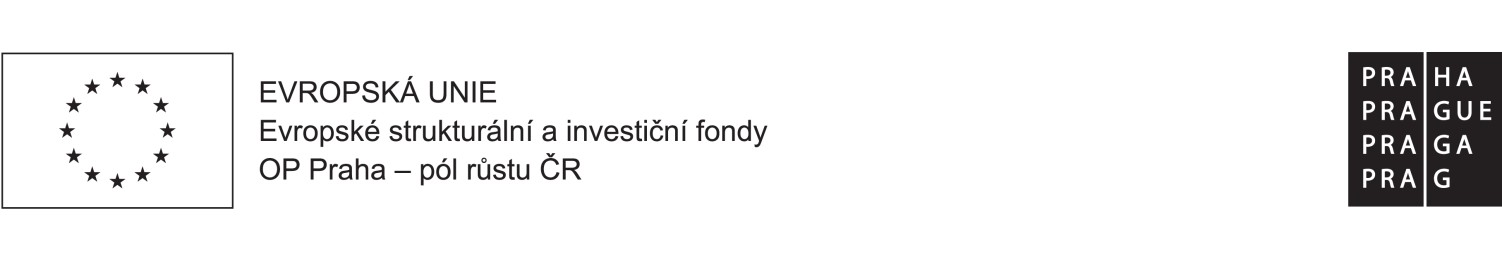 KUPNÍ SMLOUVAuzavřená dle ustanovení § 2079 a násl. zák. č. 89/2012 Sb., občanský zákoníkI. Smluvní stranyauzavírají níže uvedeného dne, měsíce a roku tutoKUPNÍ SMLOUVU(dále jen „smlouva“)II. Předmět plnění a účel smlouvyProdávající se touto smlouvou zavazuje k plnění na základě výsledku výběrového řízení v souvislosti s realizovaným projektem kupujícího:Název: Modernizace odborných učeben historické budovy školyReg. č.: CZ.07.4.67/0.0/0.0/19_073/0002249Operační program: OP Praha - pól růstu ČRČíslo výzvy OP PPR: 48Prodávající se touto smlouvou zavazuje, že kupujícímu odevzdá předmět plnění (viz podrobnější specifikace v příloze smlouvy) a umožní mu nabýt vlastnické právo k tomuto předmětu plnění zakázky, vč. poskytnutí případné nezbytné součinnosti nezbytné v souvislosti s nabytím vlastnického práva a předání souvisejících dokladů a dokumentů.  Kupující se zavazuje, že uvedený předmět plnění zakázky za stanovených podmínek převezme a zaplatí prodávajícímu dále dohodnutou kupní cenu.Prodávající se zavazuje zajistit dopravu, instalaci a následné předání předmětu plnění zakázky v uvedeném sídle kupujícího. Kupující poskytne nezbytnou součinnost při převzetí předmětu plnění zakázky. Náklady na dopravu a další náklady související s předáním plnění jsou zahrnuty do ceny dodávky.Kvantitativní a kvalitativní aspekty předmětu plnění zakázky jsou uvedeny v přílohách této smlouvy a plně odpovídají zadávacím podkladům výběrového řízení provedeného ohledně předmětu plnění zakázky v rámci zakázky malého rozsahu kupujícího a nabídce prodávajícího, coby účastníka v uvedeném výběrovém řízení. Pro potřeby detailní specifikace předmětu plnění zakázky je ke smlouvě přiložena příslušná část zadávacích podkladů (tj. oceněný výkaz výměr, resp. položkový rozpočet), která obsahuje podrobnou specifikaci předmětu plnění a je nedílnou součástí smlouvy.Prodávající je povinen dodat kupujícímu zboží podle této smlouvy, při dodržení kvalitativních podmínek vymezených státními normami, právními a dalšími předpisy vztahujícími se ke zboží.Prodávající prohlašuje, že prověřil veškeré požadavky kupujícího, které obdržel do dne uzavření této smlouvy (vč. požadavků uvedených v zadávacích podmínkách k  výběrovému řízení) a shledal je vhodnými, že sjednaná cena a způsob plnění včetně doby trvání smlouvy obsahuje a zohledňuje všechny výše uvedené podmínky a okolnosti.III. Kupní cena, splatnost, smluvní sankce a další podmínkyKupující se zavazuje uhradit za bezvadně dodaný předmět plnění zakázky kupní cenu:V kupní ceně jsou zahrnuty veškeré náklady prodávajícího související s řádným a včasným dodáním předmětu prodeje, zejména náklady na zajištění zboží, skladování, balné, pojištění. Dále je v kupní ceně zahrnuta cena dopravy zboží do místa plnění, jeho instalace a uvedení do provozu, vč. provedení souvisejících instalačních a montážních prací a následné zaškolení kupujícího nebo osob jím určených ohledně způsobu užívání předmětu prodeje.Prodávající odpovídá za to, že sazba DPH je stanovena v souladu s platnými právními předpisy. Kupní cena je úplná, konečná, neměnná a je sjednána jako cena nejvýše přípustná, která je překročitelná pouze v případě změny právních předpisů ovlivňujících výši DPH u ceny sjednané touto smlouvou.Platba bude realizována jedinou platbou na základě jediné konečné faktury po dokončení a protokolárním předání celého předmětu plnění zakázky.Faktura musí splňovat náležitosti daňového dokladu dle platné legislativy. Splatnost faktury je 30 dní ode dne jejího vystavení. Faktura bude označena názvem projektu a registračním číslem (viz čl. II.1).Zaplacením se rozumí připsání odpovídající částky ve prospěch účtu prodávajícího.Smluvní strany si sjednávají pro případ prodlení prodávajícího s dodáním kompletního předmětu plnění zakázky do stanoveného termínu možnost uložit smluvní pokutu ve výši 5.000,- Kč, a to za každý i započatý den prodlení.V případě prodlení kupujícího s platbou kupní ceny oproti termínu splatnosti vyznačenému na daňovém dokladu je prodávající oprávněn účtovat smluvní pokutu ve výši 5.000,- Kč za každý započatý den prodlení.Pokud faktura neobsahuje všechny zákonem a smlouvou stanovené náležitosti, je kupující oprávněn ji do data splatnosti vrátit s tím, že prodávající je poté povinen vystavit novou fakturu s novým termínem splatnosti. V takovém případě není kupující v prodlení s úhradou.IV. Předání předmětu plnění zakázkyProdávající je povinen předat předmět plnění zakázky dle této smlouvy nejpozději do 90 ti kalendářních dní od uzavření této smlouvy.Místem předání a převzetí předmětu plnění zakázky je sídlo kupujícího (resp. Základní škola Kunratice, Praha 4, Předškolní 420, Předškolní 420/5, 148 00 Praha 4 - Kunratice), náklady na dopravu a předání nese prodávající.Prodávající informuje kupujícího nejméně 7 kalendářních dní předem o možnosti předání předmětu plnění zakázky. Následně bude po vzájemné dohodě smluven konkrétní termín předání předmětu plnění zakázky.Prodávající zároveň předá kupujícímu veškeré doklady související s předmětem plnění zakázky.O předání předmětu plnění zakázky bude sepsán protokol, podepsaný oběma stranami. V protokolu budou uvedeny veškeré případné vady. Do odstranění veškerých vad plnění bude předmět plnění zakázky považován za nepředaný.V. Další ujednáníProdávající a kupující se výslovně dohodli na tom, že od okamžiku uzavření této smlouvy do úplného zaplacení kupní ceny, je kupující oprávněn předmět plnění zakázky bezplatně užívat.Nebezpečí škody na předmětu plnění zakázky přechází na kupujícího v době, kdy tento převezme od prodávajícího.Prodávající poskytuje záruku za jakost a funkčnost předmětu př. plnění zakázky po dobu 24 měsíců od bezvadného předání předmětu př. plnění zakázky. Zárukou za jakost zboží přejímá prodávající závazek, že dodané zboží bude po stanovenou dobu způsobilé pro použití k obvyklému účelu a že si zachová obvyklé vlastnosti. Reklamace musí být uplatněna v písemné formě na místě při převzetí zboží (v případě zjištění vady při převzetí) anebo prostřednictvím emailu (v případě zjištění a vzniku vady v průběhu záruční doby) uvedeného v záhlaví této smlouvy, s popisem vady. Prodávající je povinen potvrdit přijetí reklamace obratem a vyřídit jí odstraněním vady, popř. zahájením servisního zásahu do 2 pracovních dní. Reklamace pak bude prodávajícím vyřízena do 10 pracovních dní od jejího uplatnění.V případě nutnosti delšího vypořádání reklamace, poskytne po vzájemné dohodě prodávající kupujícímu po dobu vyřizování reklamace náhradní plnění v obdobném rozsahu, a to bez nároku na úhradu jakéhokoliv protiplnění a až do doby vyřízení reklamace a uvedení opraveného zařízení zpět do provozu v místě provozu (tj. Základní škola Kunratice, Praha 4, Předškolní 420, Předškolní 420/5, 148 00 Praha 4 - Kunratice). Veškeré náklady na řádné vyřízení reklamace přitom nese prodávající.Smluvní strany si sjednávají, že jakoukoli pohledávku vzniklou na základě této smlouvy, lze postoupit na třetí osobu pouze s předchozím písemným souhlasem strany, proti níž taková pohledávka směřuje.Prodávající se zavazuje mít po celou dobu trvání této smlouvy uzavřenou pojistnou smlouvu, jejímž předmětem je pojištění odpovědnosti za škody způsobené třetím osobám v souvislosti s činnostmi prodávajícího s pojistným plněním nejméně ve výši kupní ceny této smlouvy (v úrovni ceny vč. DPH). Prodávající je povinen předložit pojistnou smlouvu k nahlédnutí či předložit jiný doklad prokazující, že zhotovitel má uzavřenu pojistnou smlouvu, nejpozději však před podpisem kupní smlouvy. Porušení této povinnosti zakládá právo kupujícího účtovat prodávajícímu smluvní pokutu ve výši 50.000,- Kč.Prodávající je zavázán k povinnosti po dobu 10 let od finančního ukončení projektu, minimálně však do 31. 12. 2032, archivovat originální vyhotovení Smlouvy včetně jejích dodatků, originály účetních dokladů a dalších dokladů vztahujících se k realizaci předmětu této Smlouvy. Po tuto dobu bude dodavatel povinen umožnit osobám oprávněným k výkonu kontroly projektů provést kontrolu dokladů souvisejících s plněním této Smlouvy.VI. Závěrečná ustanoveníTato smlouva byla vyhotovena ve dvou stejnopisech, přičemž každá ze smluvních stran obdrží po jednom stejnopisu.Tato smlouva vč. všech příloh není obchodním tajemstvím a podléhá zákonu č. 106/1999 Sb. o svobodném přístupu k informacím, v platném znění, a bude zveřejněna na profilu zadavatele kupujícího. Příslušné uveřejnění zajistí kupující.Tato smlouva nabývá platnosti dnem jejího podpisu oprávněnými zástupci obou smluvních stran a účinnosti jejím uveřejněním podle zákona č. 340/2015 Sb., o registru smluv, v platném znění.V ostatním se řídí práva a povinnosti smluvních stran příslušnými ustanoveními občanského zákoníku (zák. č. 89/2012 Sb.).Dle § 2 e) zákona č.320/2001 Sb. o finanční kontrole ve veřejné správě je prodávající osobou povinnou spolupůsobit při výkonu finanční kontroly.Obě smluvní strany jsou vázány podmínkami uvedenými v zadávacích podkladech veřejnou zakázkou, ze které vzešla tato smlouva.Změna této smlouvy (vč. jejích příloh) je možná pouze na základě písemné dohody smluvních stran.Smluvní strany prohlašují, že tato Smlouva odpovídá jejich pravé, svobodné, vážné a určité vůli a že se na jednotlivých ustanoveních této smlouvy dohodly jasně a určitě tak, aby z tohoto důvodu mezi nimi nedošlo ke sporům.Příloha smlouvy:Příloha č. 1 - Položkový rozpočetKupující:Základní škola Kunratice, Praha 4, Předškolní 420Základní škola Kunratice, Praha 4, Předškolní 420Základní škola Kunratice, Praha 4, Předškolní 420Základní škola Kunratice, Praha 4, Předškolní 420Sídlo:Sídlo:Předškolní 420/5, 148 00 Praha 4 - KunraticePředškolní 420/5, 148 00 Praha 4 - KunraticeZastoupený:Zastoupený:Mgr. Ing. Vít Beran, ředitelMgr. Ing. Vít Beran, ředitelIČ:IČ:6293137762931377DIČ:DIČ:CZ62931377CZ62931377Bankovní spojení:Bankovní spojení:PPF banka a.s.PPF banka a.s.Číslo účtu:Číslo účtu:2016970000/60002016970000/6000Zástupce ve věcech technických:Zástupce ve věcech technických:Mgr. Ing. Vít Beran, ředitelMgr. Ing. Vít Beran, řediteltel:tel:+420 724 370 813+420 724 370 813e-mail:e-mail:vit.beran@zskunratice.czvit.beran@zskunratice.cz dále jen „kupující“ (rovněž „objednatel“) dále jen „kupující“ (rovněž „objednatel“) dále jen „kupující“ (rovněž „objednatel“) dále jen „kupující“ (rovněž „objednatel“)Prodávající:SANTAL spol. s r.o.Sídlo:Jiráskova 738/II, 379 01 TřeboňZastoupený:Ing. Jiří Škopek, jednatelIČ:42408121DIČ:CZ42408121Bankovní spojení:Komerční banka, a.s.Číslo účtu:214948-251/0100Zástupce ve věcech technických:Jiří Škopek ml.tel:+420 774 441 778e-mail:jiri.skopek@santal.czzapsán v obchodním rejstříku u Krajského soudu v Českých Budějovicích, oddíl C, vložka 482  zapsán v obchodním rejstříku u Krajského soudu v Českých Budějovicích, oddíl C, vložka 482  dále jen „prodávající“ (rovněž „dodavatel“)dále jen „prodávající“ (rovněž „dodavatel“)cena bez DPHsazba DPHvýše DPHcena vč. DPHDodávka mobiliáře učebencena celkem 926 812,00,-21%194 630,52,-1 121 442,52,-V Praze dne 30. 6. 2022…………………………………………….………………………………………………KupujícíMgr. Ing. Vít Beranředitel školyProdávajícíIng. Jiří Škopekjednatel